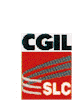 Sindacato Lavoratori Comunicazione     Coordinamento Regionale Puglia                                                                                                                                                                                                      Via Vincenzo Calace,  4  - 70123 BARI   tel. 080/5736207 – 02 – 70 - 49   fax  080/5736208http://www.slccgilpuglia.com                                                                      e-mail: slccgilpuglia@tin.it                                                      	Bari, 15 giugno 2020Alla c.a. Presidente Regione PUGLIADott.re Michele EmilianoSEDEOggetto: Situazione call center per attività outboundCon la presente, la SLC CGIL Puglia, tenendo presente la complessità del momento generale, chiede al Presidente della Regione di occuparsi quanto prima della situazione dei call center che svolgono attività OB.A seguito dell’ordinanza regionale del 16 marzo 2020 con cui si disponeva la chiusura delle attività svolte dalle sedi aziendali a causa dell'emergenza COVID 19, tutte le aziende hanno ottemperato non permettendo lo svolgimento delle attività, se non da remoto.Sebbene l'ordinanza risulti attualmente scaduta, abbiamo riscontrato necessità, dalle aziende, di ricevere comunicazione dall' ente regionale di poter ufficialmente riprendere le attività.Come SLC CGIL, nel rispetto delle prescrizioni per la sicurezza, riteniamo importante sbloccare questa situazione anche perché si tratta, per la gran parte, di lavoratori a progetto che sono attualmente scoperti da sostegni economici e da retribuzione per la loro condizione contrattuale.Certi di un riscontro, cogliamo occasione per porgere distinti saluti.Segretario Generale SLC CGIL PugliaNicola Di Ceglie